Анкета педагогапрошедшего курсы нового формата в Центрах педагогического мастерства при АОО «Назарбаев Интеллектуальных школах», АО «Национальный центр повышения квалификации «Өрлеу» , при Центрах педагогического мастерства г.Астаны, при филиале ЦПМ  Г.Караганды.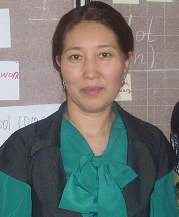 Тегі/ Фамилия Оспанова  Аты/ Имя Айнагуль  Әкесінің аты/ Отчество СмайлкановнаТуған күні/ Дата рождения «10» наурыз 1969ж.Білімі/ Образование  АПИИЯ 19916жоғарыМамандығы/ Специальность  ағылшын  және неміс тілдері Қызметі/ Должность  ағылшын тілі мұғаліміЖұмыс орны /место работы  Қарағанды облысы Балқаш қаласы  жалпы білім беретін №8 орта мектебіДеңгейлік курсты өту  орны/ деңгейі АО «Национальный центр повышения квалификации «Өрлеу» при филиале ЦПМ  Г.Караганды    ІІІ (базалық)деңгейМесто прохождения уровневых курсов/уровень__________________________________________________________________________________________________________________________________________________________Өту мерзімі(жылы, айы, күні)   03.09.-25.12.2012Сроки прохождения(год, месяц, число)____________________________________________________________________Аяқтау жөніндегі құжат, құжат №0007929Документ о завершении, № документа_________________________________________________Тренерінің аты-жөні  Ермағанбетова Ф.А.ФИО тренера_______________________________________________________________________Қосымша мәліметтері/дополнительные сведения: телефон/ жұмыс/рабочий, үй /домашний, мобильный/  87103668763мекен-жайы/домашний адрес Сейфулина 36A-12электронды адрес aoc-69@mail.ruАнкета педагогапрошедшего курсы нового формата в Центрах педагогического мастерства при АОО «Назарбаев Интеллектуальных школах», АО «Национальный центр повышения квалификации «Өрлеу» , при Центрах педагогического мастерства г.Астаны, при филиале ЦПМ  Г.Караганды.Тегі/ Фамилия  Ынтыкбаева   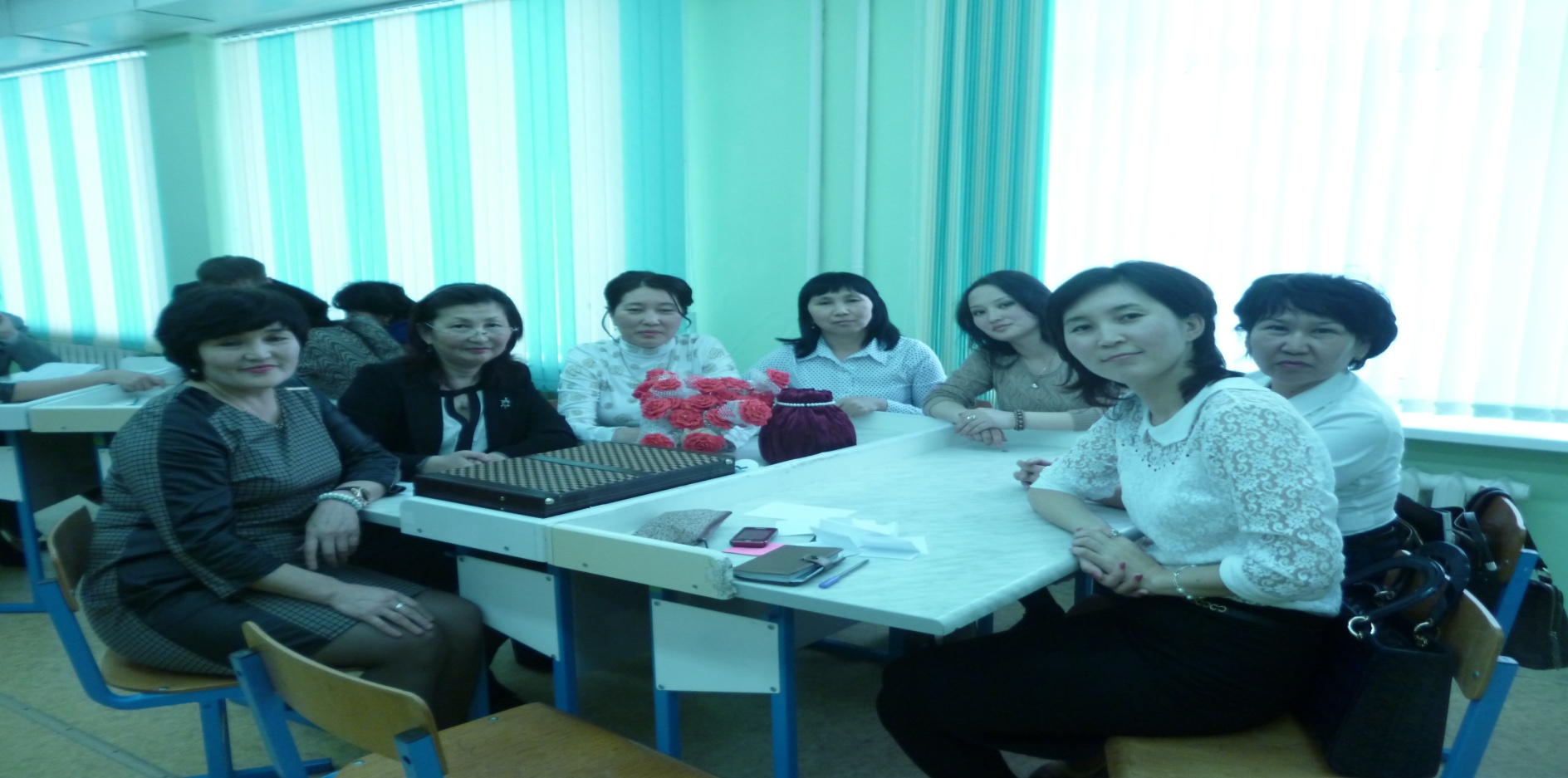 Аты/ Имя Каршыга   Әкесінің аты/ Отчество СоветказыевнаТуған күні/ Дата рождения «25» 12. 1981ж.Білімі/ Образование  орта арнаулы БГТК,КарМУжоғарыМамандығы/ Специальность  бастауыш сыныптарды оқыту Қызметі/ Должность  бастауыш сынып мұғаліміЖұмыс орны /место работы  Қарағанды облысы Балқаш қаласы  жалпы білім беретін №8 орта мектебіДеңгейлік курсты өту  орны/ деңгейі АО «Национальный центр повышения квалификации «Өрлеу» при филиале ЦПМ  Г.Караганды    ІІІ (базалық)деңгейМесто прохождения уровневых курсов/уровень__________________________________________________________________________________________________________________________________________________________Өту мерзімі(жылы, айы, күні)   03.09.-25.12.2012Сроки прохождения(год, месяц, число)____________________________________________________________________Аяқтау жөніндегі құжат, құжат №0007887Документ о завершении, № документа_________________________________________________Тренерінің аты-жөні: Тойымбекова Ж.Б. ФИО тренера_______________________________________________________________________Қосымша мәліметтері/дополнительные сведения: телефон/ жұмыс/рабочий, үй /домашний, мобильный/  87001599807мекен-жайы/домашний адрес: Сатпаева 9-56электронды адрес: karshiga Yntykbaeva81mail.ru.jansara-83.mail7ruАнкета педагогапрошедшего курсы нового формата в Центрах педагогического мастерства при АОО «Назарбаев Интеллектуальных школах», АО «Национальный центр повышения квалификации «Өрлеу» , при Центрах педагогического мастерства г.Астаны, при филиале ЦПМ  Г.Караганды.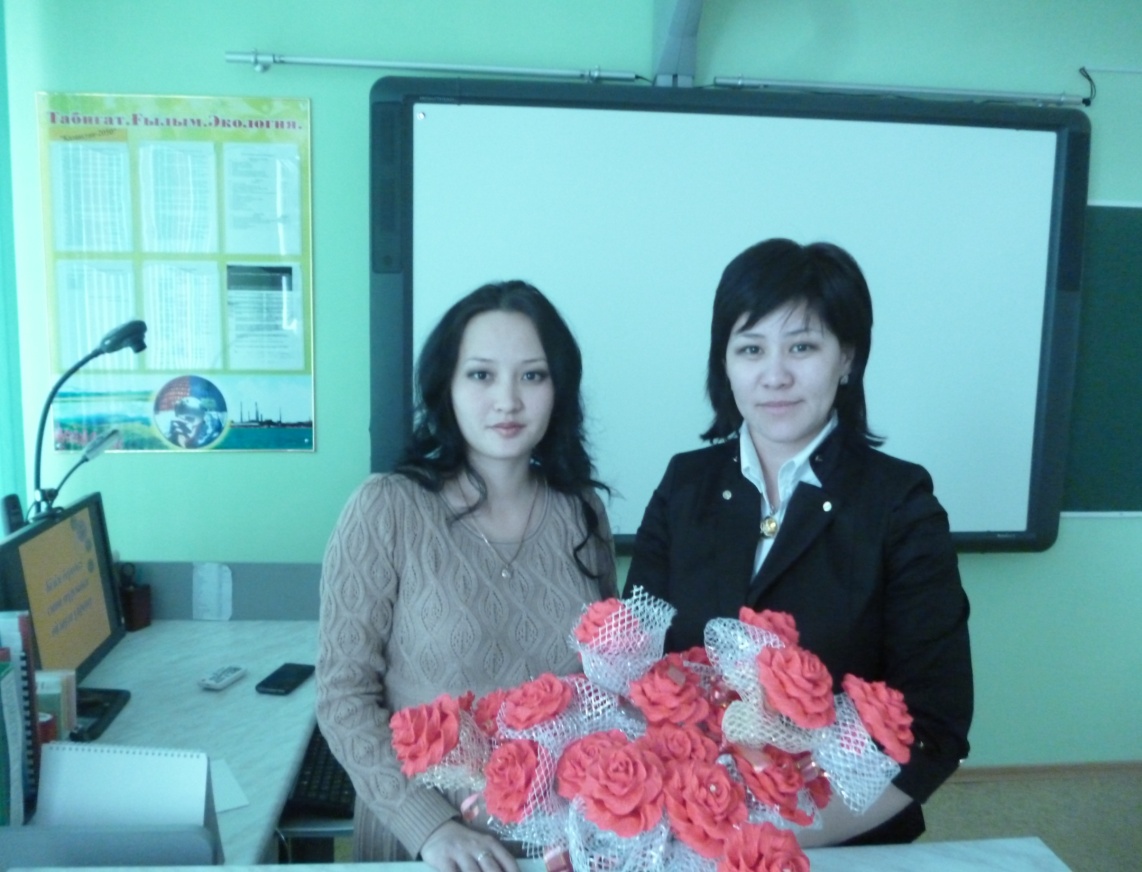 Тегі/ Фамилия  Жунусова  (Шаймерденова)Аты/ Имя  Айнур   Әкесінің аты/ Отчество  ТалгатовнаТуған күні/ Дата рождения «08» 12. 1987ж.Білімі/ Образование  КарМУжоғарыМамандығы/ Специальность  ағылшын тілі Қызметі/ Должность  ағылшын тілі мұғаліміЖұмыс орны /место работы  Қарағанды облысы Балқаш қаласы  жалпы білім беретін №8 орта мектебіДеңгейлік курсты өту  орны/ деңгейі АО «Национальный центр повышения квалификации «Өрлеу» при филиале ЦПМ  Г.Караганды    ІІІ (базалық)деңгейМесто прохождения уровневых курсов/уровень__________________________________________________________________________________________________________________________________________________________Өту мерзімі(жылы, айы, күні)   12.04.-26.06.2012Сроки прохождения(год, месяц, число)____________________________________________________________________Аяқтау жөніндегі құжат, құжат №0005776Документ о завершении, № документа_________________________________________________Тренерінің аты-жөні:Ермағанбетова Ф.АФИО тренера_______________________________________________________________________Қосымша мәліметтері/дополнительные сведения: телефон/ жұмыс/рабочий, үй /домашний, мобильный/  87103659922мекен-жайы/домашний адрес 11электронды адреc: shi_ko87@mail.ru.Анкета педагогапрошедшего курсы нового формата в Центрах педагогического мастерства при АОО «Назарбаев Интеллектуальных школах», АО «Национальный центр повышения квалификации «Өрлеу» , при Центрах педагогического мастерства г.Астаны, при филиале ЦПМ  Г.Караганды.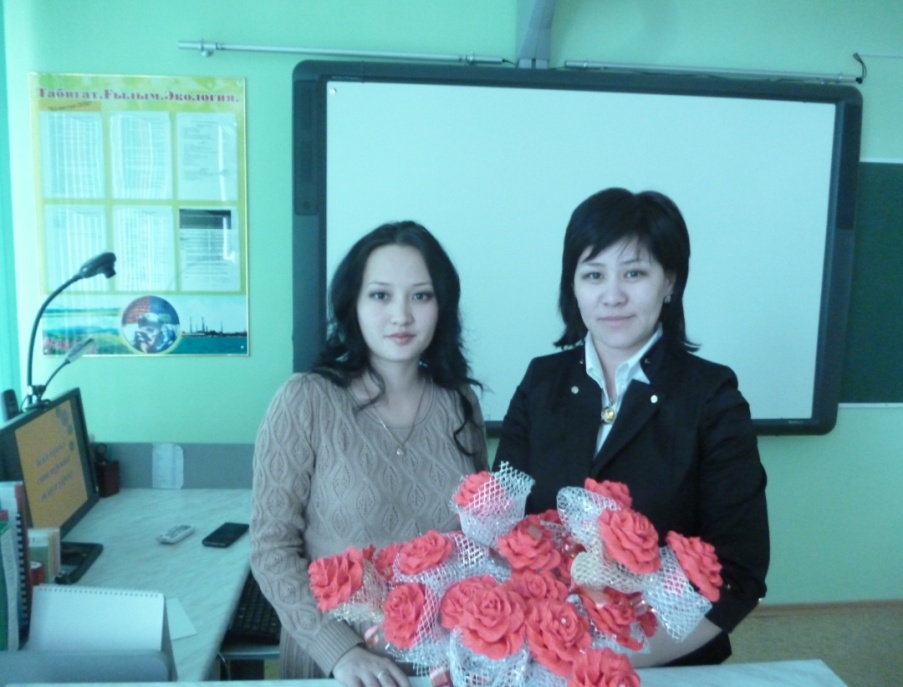 Тегі/ Фамилия  ЖетписбаеваАты/ Имя  Жансара   Әкесінің аты/ Отчество  КурметовнаТуған күні/ Дата рождения «19» 02. 1983ж.Білімі/ Образование  арнайы орта,БГТК 2003Мамандығы/ Специальность  сызу және технология пәні  Қызметі/ Должность  сызу және технология пәні мұғаліміЖұмыс орны /место работы  Қарағанды облысы Балқаш қаласы  жалпы білім беретін №8 орта мектебіДеңгейлік курсты өту  орны/ деңгейі АО «Национальный центр повышения квалификации «Өрлеу» при филиале ЦПМ  Г.Караганды    ІІІ (базалық)деңгейМесто прохождения уровневых курсов/уровень__________________________________________________________________________________________________________________________________________________________Өту мерзімі(жылы, айы, күні)   25.03.-16.06.2013Сроки прохождения(год, месяц, число)____________________________________________________________________Аяқтау жөніндегі құжат, құжат №0005187Документ о завершении, № документа_________________________________________________Тренерінің аты-жөні:Адамова Ж.ШФИО тренера______Қосымша мәліметтері/дополнительные сведения: телефон/ жұмыс/рабочий, үй /домашний, мобильный/  87103648487мекен-жайы/домашний адрес :Жамбыла 27электронды адреc: jansara_83@mail.ru.                                                           Анкета педагогапрошедшего курсы нового формата в Центрах педагогического мастерства при АОО «Назарбаев Интеллектуальных школах», АО «Национальный центр повышения квалификации «Өрлеу» , при Центрах педагогического мастерства г.Астаны, при филиале ЦПМ  Г.Караганды.Тегі/ Фамилия  Жұмаш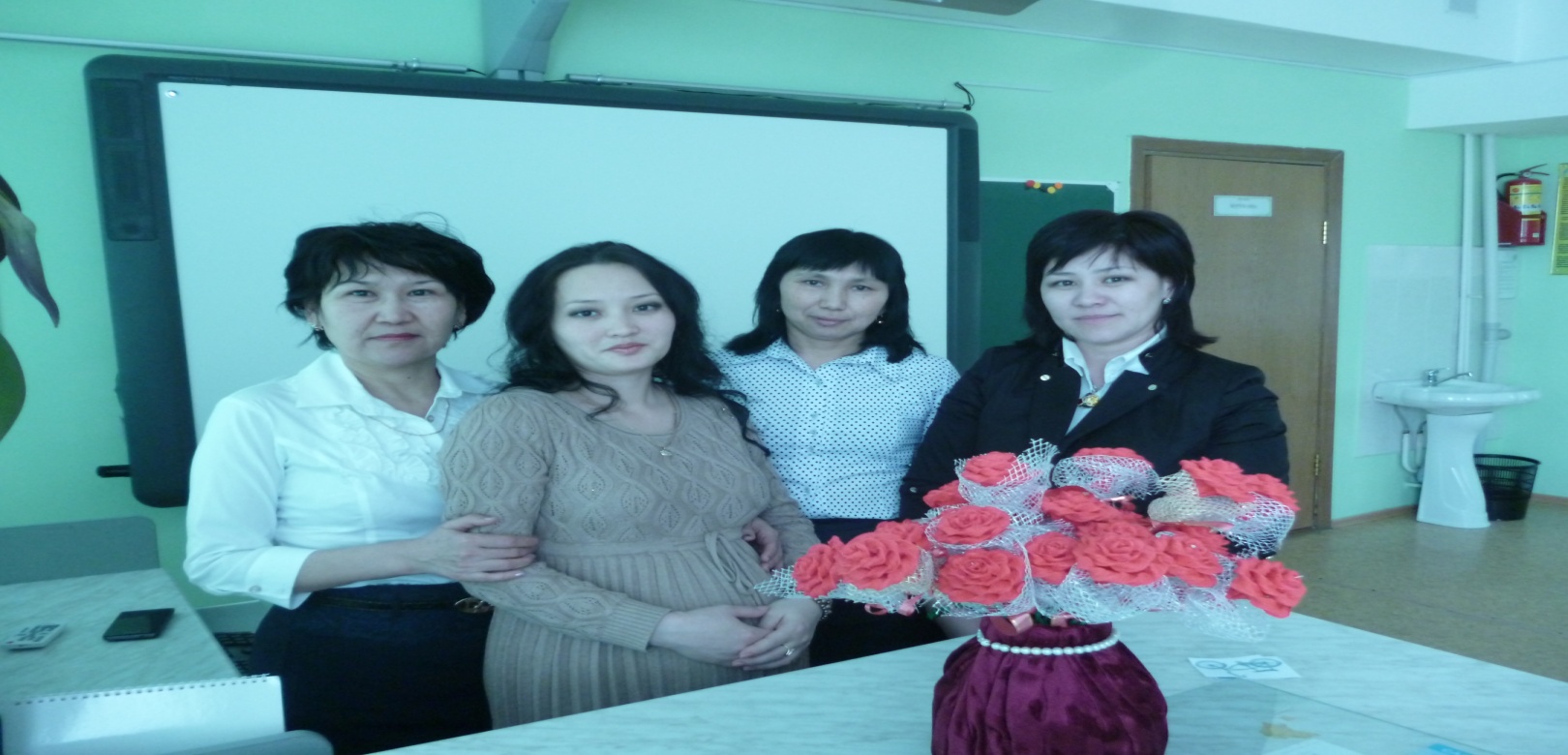 Аты/ Имя  Мейрамгүл   Әкесінің аты/ Отчество  МанарбекқызыТуған күні/ Дата рождения «08» 11. 1968ж.Білімі/ Образование  жоғары Мамандығы/ Специальность  орыс тілі мен әдебиеті пәні  Қызметі/ Должность  орыс тілі мен әдебиеті пәні мұғаліміЖұмыс орны /место работы  Қарағанды облысы Балқаш қаласы  жалпы білім беретін №8 орта мектебіДеңгейлік курсты өту  орны/ деңгейі АО «Национальный центр повышения квалификации «Өрлеу» при филиале ЦПМ  Г.Караганды    ІІІ (базалық)деңгейМесто прохождения уровневых курсов/уровень__________________________________________________________________________________________________________________________________________________________Өту мерзімі(жылы, айы, күні)   06.09.-02.12.2013Сроки прохождения(год, месяц, число)____________________________________________________________________Аяқтау жөніндегі құжат, құжат №0005519Документ о завершении, № документа_________________________________________________Тренерінің аты-жөні Тілеубекова Сауле  Тұмарбековна ФИО тренера______________________________________________________________Қосымша мәліметтері/дополнительные сведения: телефон/ жұмыс/рабочий, үй /домашний, мобильный/  87103647486мекен-жайы/домашний адрес : Амангелді 1-17электронды адрес: zhumash.68@ mail.ru                                                           Анкета педагогапрошедшего курсы нового формата в Центрах педагогического мастерства при АОО «Назарбаев Интеллектуальных школах», АО «Национальный центр повышения квалификации «Өрлеу» , при Центрах педагогического мастерства г.Астаны, при филиале ЦПМ  Г.Караганды.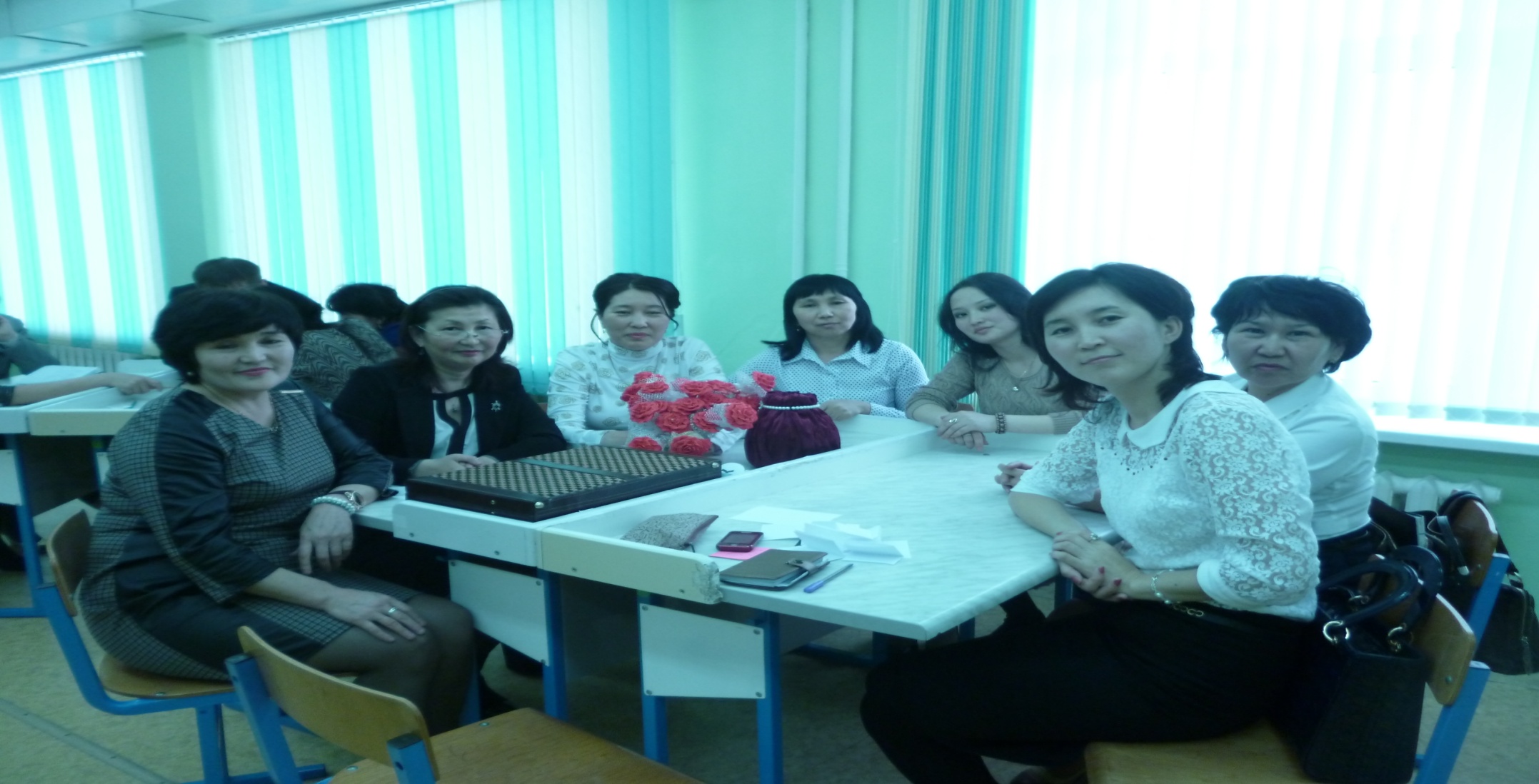 Тегі/ Фамилия  ҚанатАты/ Имя  Дәркен    Әкесінің аты/ Отчество  КаменқызыТуған күні/ Дата рождения «02» 01. 1961ж.Білімі/ Образование  жоғары Мамандығы/ Специальность  ЖезПИ 1981,физика  Қызметі/ Должность  физика пәні мұғаліміЖұмыс орны /место работы  Қарағанды облысы Балқаш қаласы  жалпы білім беретін №8 орта мектебіДеңгейлік курсты өту  орны/ деңгейі  «Педагогикалық шеберлік орталығы» ЖМ Қарағанды қаласындағы филиалы            І (ілгері)деңгейМесто прохождения уровневых курсов/уровень__________________________________________________________________________________________________________________________________________________________Өту мерзімі(жылы, айы, күні)   03.03.-23.06.2014Сроки прохождения(год, месяц, число)____________________________________________________________________Аяқтау жөніндегі құжат, құжат №0003723Документ о завершении, № документа_________________________________________________Тренерінің аты-жөні: Рахманова Гулбахор АбдулхакимқызыФИО тренера_______________________________________________________________________Қосымша мәліметтері/дополнительные сведения: телефон/ жұмыс/рабочий, үй /домашний, мобильный/  87103652940мекен-жайы/домашний адрес электронды адрес: darken7kanat@mail.ru7                                                           Анкета педагогапрошедшего курсы нового формата в Центрах педагогического мастерства при АОО «Назарбаев Интеллектуальных школах», АО «Национальный центр повышения квалификации «Өрлеу» , при Центрах педагогического мастерства г.Астаны, при филиале ЦПМ  Г.Караганды.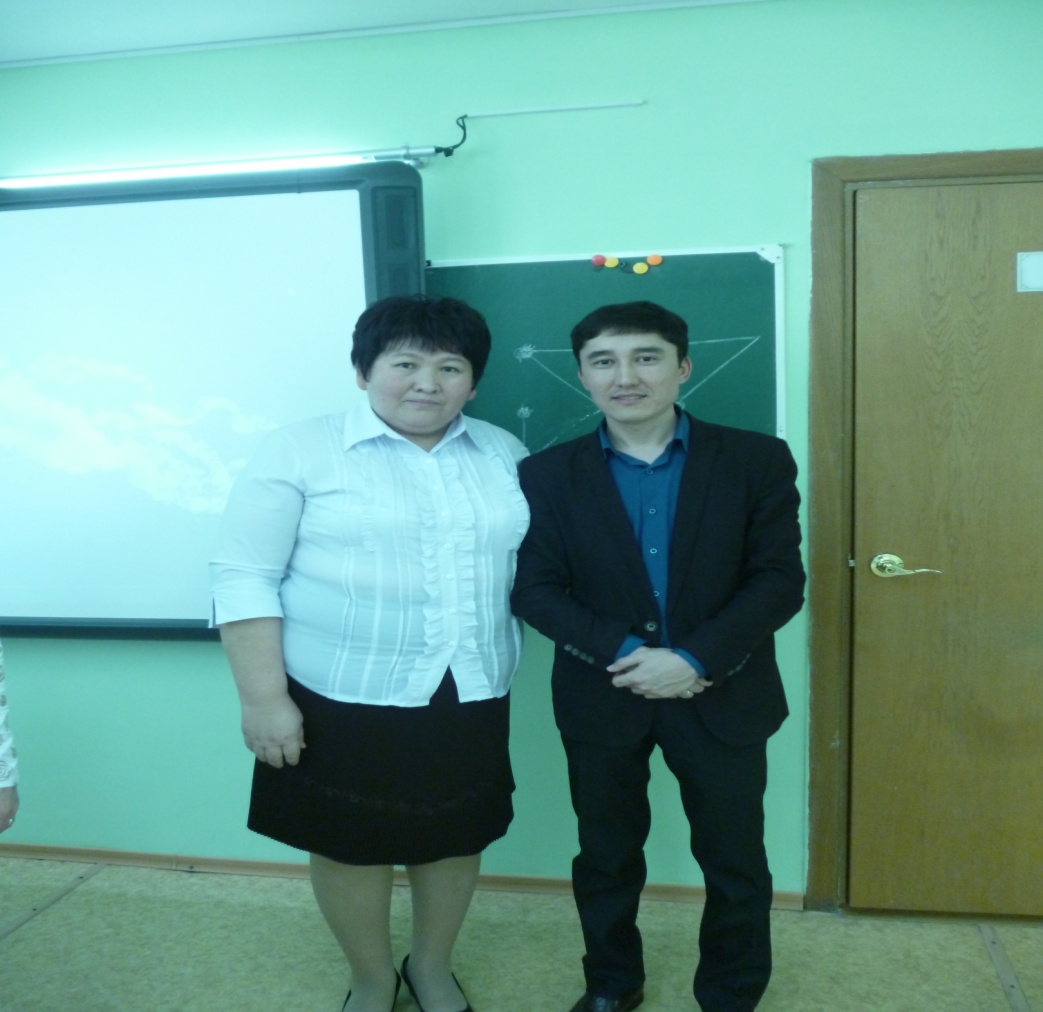 Тегі/ Фамилия  МухаметжанАты/ Имя  Гульнар    Әкесінің аты/ Отчество  СоветқызыТуған күні/ Дата рождения «23» 11. 1966ж.Білімі/ Образование  жоғары Мамандығы/ Специальность  ЖезПИ ,география және қосымша биология  Қызметі/ Должность  биология пәні мұғаліміЖұмыс орны /место работы  Қарағанды облысы Балқаш қаласы  жалпы білім беретін №8 орта мектебіДеңгейлік курсты өту  орны/ деңгейі   Филиал АО НЦПК «Өрлеу»«Республиканский институт повышения квалификации » руководящих и научно –педогогических работников системы образования РК                          ІІ (негізгі)деңгейМесто прохождения уровневых курсов/уровень__________________________________________________________________________________________________________________________________________________________Өту мерзімі(жылы, айы, күні)   04.08.-02.11.2014Сроки прохождения(год, месяц, число)____________________________________________________________________Аяқтау жөніндегі құжат, құжат №0003772Документ о завершении, № документа_________________________________________________Тренерінің аты-жөні  Байболова Гулжанат  ФИО тренера_______________________________________________________________________Қосымша мәліметтері/дополнительные сведения: телефон/ жұмыс/рабочий, үй /домашний, мобильный/  87026223099мекен-жайы/домашний адрес: Желтоқсан  8-24электронды адрес: gulnar@mail.ruАнкета педагогапрошедшего курсы нового формата в Центрах педагогического мастерства при АОО «Назарбаев Интеллектуальных школах», АО «Национальный центр повышения квалификации «Өрлеу» , при Центрах педагогического мастерства г.Астаны, при филиале ЦПМ  Г.Караганды.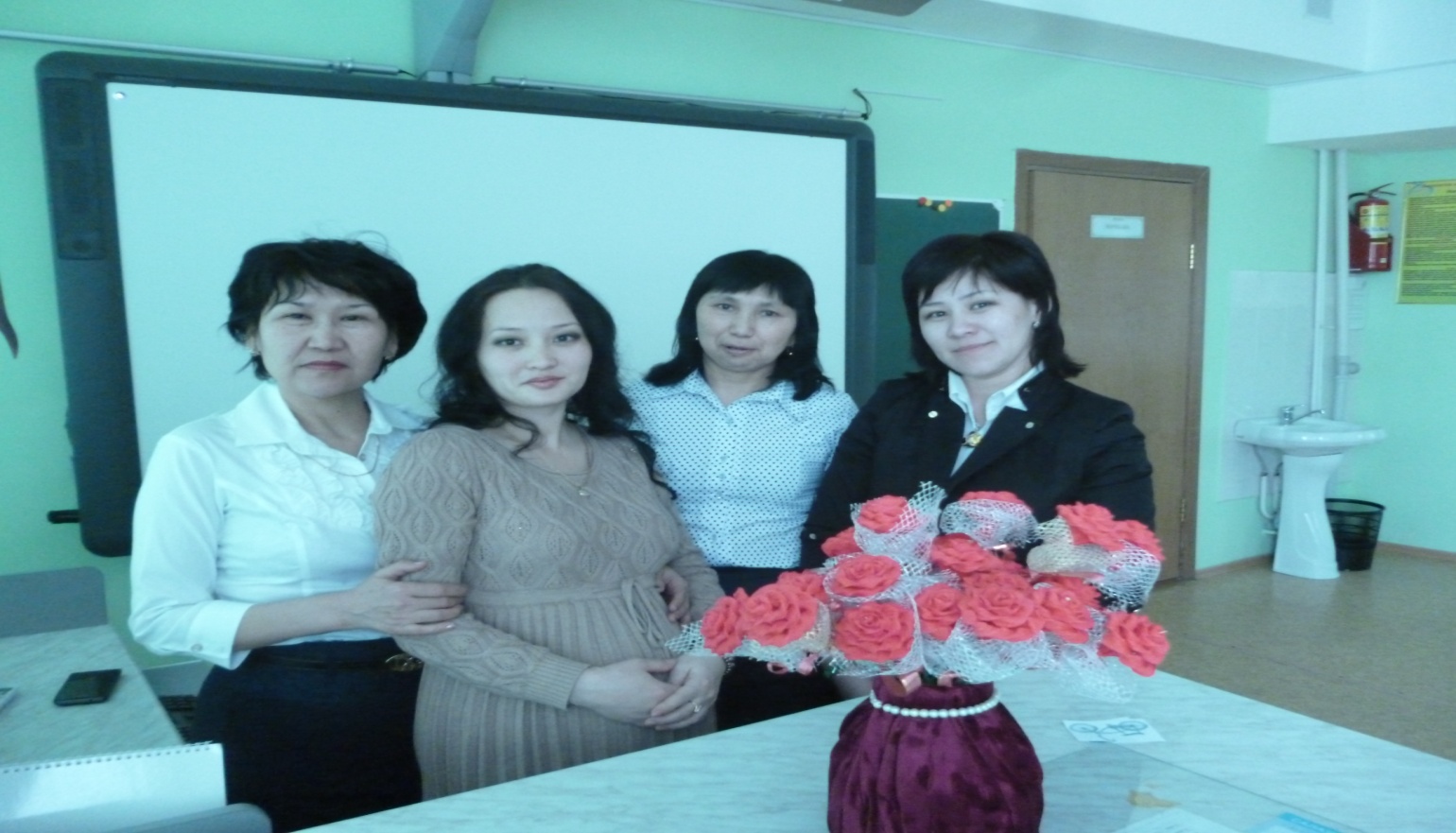 Тегі/ Фамилия  МырзахметоваАты/ Имя  Алмагуль    Әкесінің аты/ Отчество ДилдабековнаТуған күні/ Дата рождения «14» 04. 1967ж.Білімі/ Образование  жоғары Мамандығы/ Специальность Талдықорған ПИ ,математика   Қызметі/ Должность  математика пәні мұғаліміЖұмыс орны /место работы  Қарағанды облысы Балқаш қаласы  жалпы білім беретін №8 орта мектебіДеңгейлік курсты өту  орны/ деңгейі АО «Национальный центр повышения квалификации «Өрлеу» при филиале ЦПМ  Г.Караганды    ІІІ (базалық)деңгейМесто прохождения уровневых курсов/уровень__________________________________________________________________________________________________________________________________________________________Өту мерзімі(жылы, айы, күні)   01.09.-25.11.2014Сроки прохождения(год, месяц, число)____________________________________________________________________Аяқтау жөніндегі құжат, құжат №0003772Документ о завершении, № документа_________________________________________________Тренерінің аты-жөні:Зауре Кайровна,Гулмира Куантаевна ФИО тренераҚосымша мәліметтері/дополнительные сведения: телефон/ жұмыс/рабочий, үй /домашний, мобильный/  87026223099мекен-жайы/домашний адрес: электронды адрес: matem1967@mail.ru.